Introduction: Coming to QuietSo often when we gather as a staff community, a leadership team, a group of colleagues, our focus is on the children and young adults in our care. The agenda before us may shape the community we are creating together, and the educational experiences that engage the students in their learning. For this we need to be really present. Each person’s wisdom and experience can contribute to shaping the future. A quiet focussed introduction to a staff meeting can be an invitation to be really present to each other and to the agenda. Such presence can lead to a fruitful meeting.The reflections that follow are to invite such attentive presence. Let this poem invite us to enter into the silence for others, those students who are entrusted to our care, and our colleagues with whom we share this responsibility.THE EMBRACE OF SILENCEThe silence gathers us and we are oneThere comes the timethe waking of our awarenesswhen we enter into the silence for othersfor those so traumatised, tortured, desperatedepressed, lonely, spent…there seems no way.We enter into the silenceand take them with uswherever they behold them tenderly thereresting in her armsknowing what silence and touchmean to usthe healing they have wroughtthe life they have opened outthe grace they giftwe desire earnestly for all.When we enter into the silence for othersthe silence takes us to her heartand into the awareness of Francis and Clarethat all of life is sister, brother, lover.Noel  – The Heart WakingMay the reflections encourage you to enter silence, a silence that speaks, reveals…. 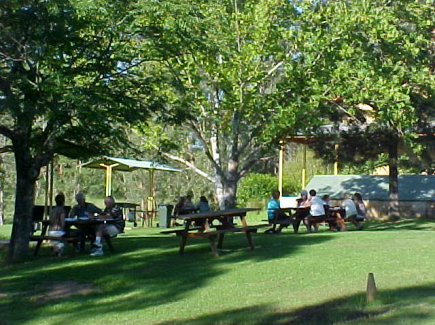 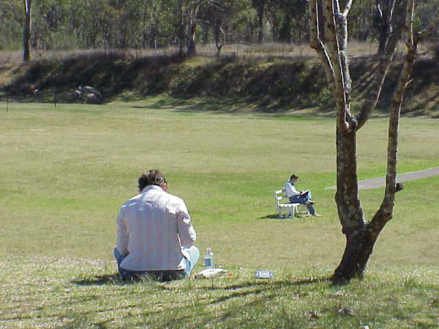 